Name: ___________________		 TRAPEZOIDA quadrilateral with at least one pair of parallel sides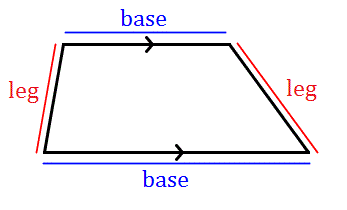 1.	____________________________________________________________________2.	____________________________________________________________________ISOSCELES TRAPEZOIDA trapezoid with congruent legs**We know that an isosceles trapezoid is a trapezoid so it will have the two trapezoid properties, plus a few extra1.	____________________________________________________________________2.	____________________________________________________________________PLUS: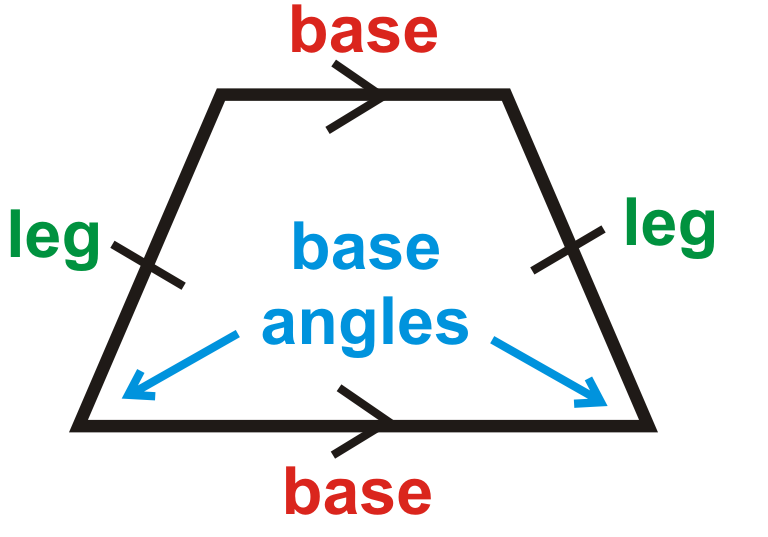 3.	____________________________________________________________________4. ____________________________________________________________________5. 	____________________________________________________________________Using the trapezoid and isosceles trapezoid properties, solve the following problems.In the diagram below,  and  are bases of trapezoid ABCD.  If  and , what is ?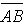 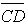 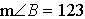 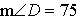 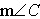 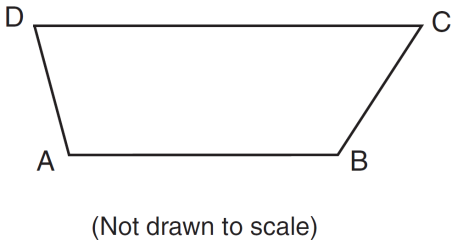 In the diagram of trapezoid ABCD below, , , , and .  What is ?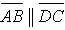 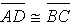 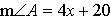 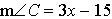 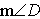 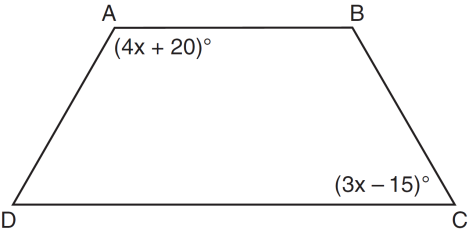 The diagram below shows isosceles trapezoid ABCD with  and .  If  and , find .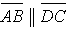 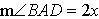 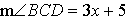 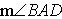 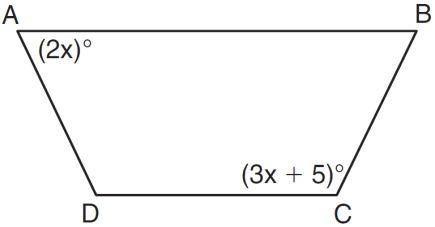 In the diagram below of isosceles trapezoid DEFG, , , , , and .  Find the value of x.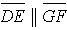 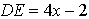 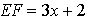 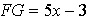 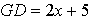 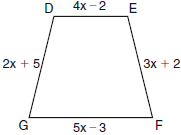 Isosceles trapezoid ABCD has diagonals  and .  If  and , what is the value of x?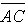 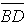 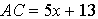 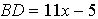 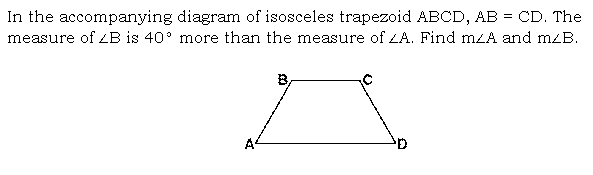 6.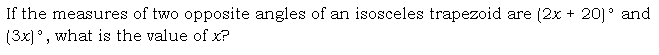 7.TRAPEZOID MIDSEGMENTExplain in complete, coherent sentences what you learned about the midsegment of a trapezoid and how you find the length of the midsegment.Use what you learned to answer the following questions:In the diagram below,  is the median of trapezoid ABCD. If , , and , what is the value of x?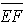 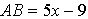 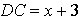 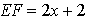 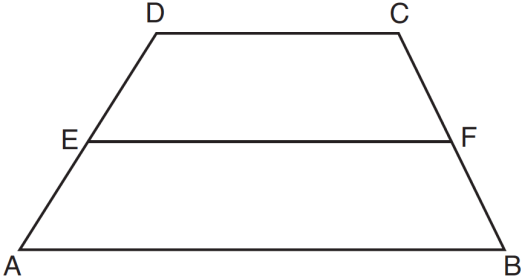 In the diagram below of trapezoid RSUT, , X is the midpoint of , and V  is the midpoint of .  If  and , what is the length of ?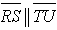 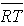 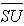 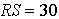 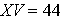 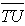 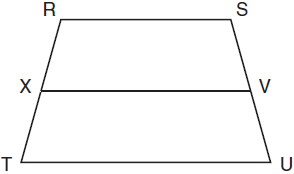 PARALLELOGRAMA quadrilateral with both pairs of opposite sides parallel		_______ _________________________________________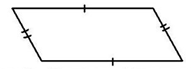 		________________________________________________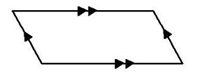 		________________________________________________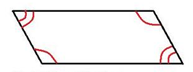 	________________________________________________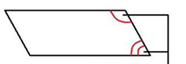 		________________________________________________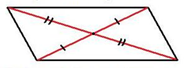 Using the parallelogram properties, solve the following problems.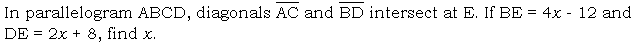 1.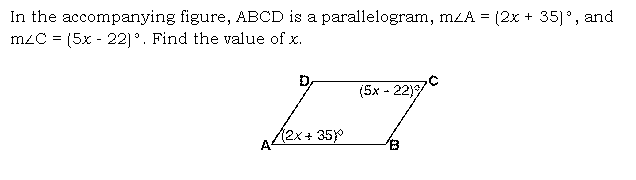 2. 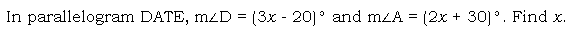 3. 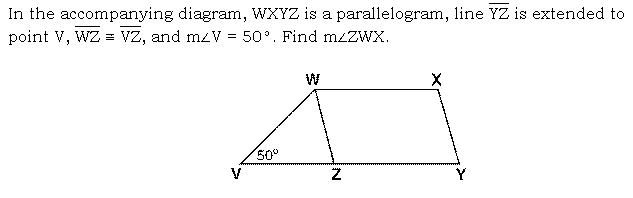 4.RHOMBUSA parallelogram with four congruent sides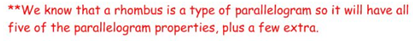 1.	____________________________________________________________________2.	____________________________________________________________________3.	____________________________________________________________________4.	____________________________________________________________________5.	____________________________________________________________________PLUS: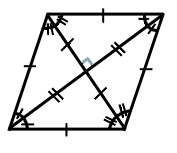 6.	____________________________________________________________________7. 	____________________________________________________________________8. ____________________________________________________________________Using the rhombus properties, solve the following problems.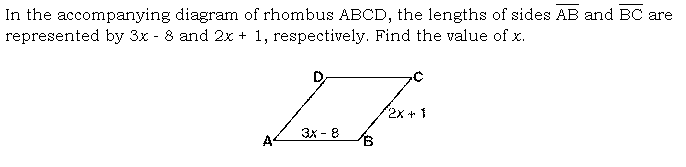 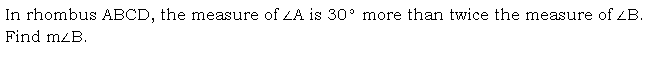 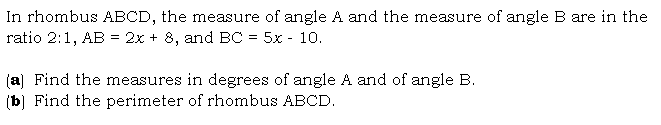 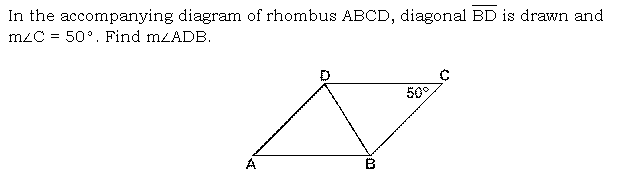 In the diagram below of rhombus ABCD, .  What is ?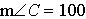 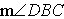 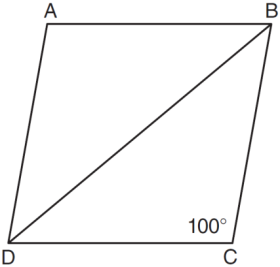 In the diagram below, MATH is a rhombus with diagonals  and .  If , what is ?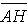 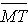 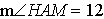 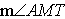 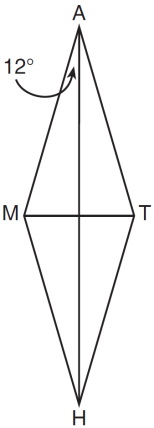 In rhombus ABCD, the diagonals  and  intersect at E.  If  and , what is the length of ?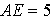 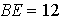 RECTANGLEA parallelogram with four right angles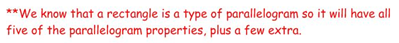 1.	____________________________________________________________________2.	____________________________________________________________________3.	____________________________________________________________________4.	____________________________________________________________________5.	____________________________________________________________________PLUS: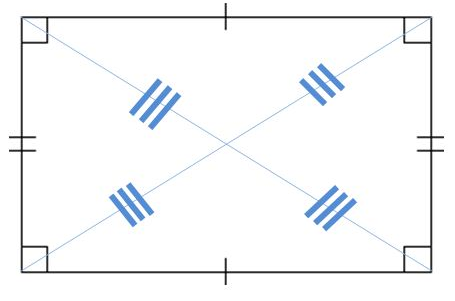 6.	____________________________________________________________________7. 	____________________________________________________________________Using the rectangle properties, solve the following problems.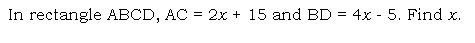 1.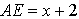 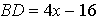 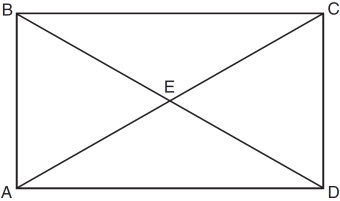 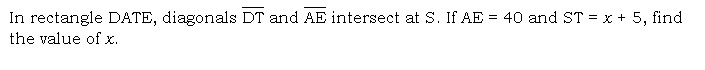 	        3. SQUAREA parallelogram with four congruent sides AND four right angles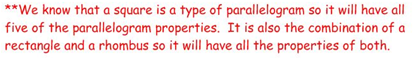 1.	____________________________________________________________________2.	____________________________________________________________________3.	____________________________________________________________________4.	____________________________________________________________________5.	____________________________________________________________________PLUS:6.	____________________________________________________________________7. ____________________________________________________________________PLUS:8. 	____________________________________________________________________9. 	____________________________________________________________________10. ___________________________________________________________________Using the square properties, solve the following problems.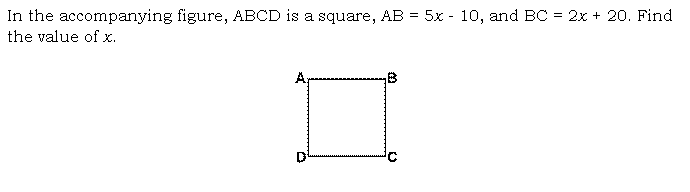 		2. What is the perimeter of a square whose diagonal is ?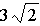 CUMULATIVE PROBLEMS:True or False: A square is a rhombusTrue or False: A rhombus is a squareWhich statement is true about all parallelograms? 
[a]  The diagonals are congruent.        [b]  The area is the product of two adjacent sides.
      [c]  The opposite angles are congruent.
      [d]  The diagonals are perpendicular to each other.4. Which property is true for all trapezoids?
     [a]  Only two opposite sides are parallel.
     [b]  Consecutive angles are supplementary.
     [c]  The base angles are congruent.
     [d]  All angles are equal.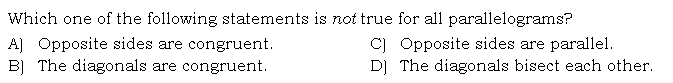 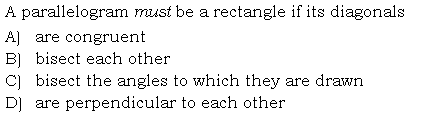 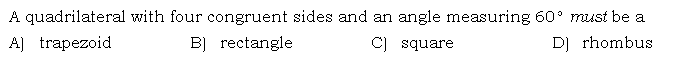 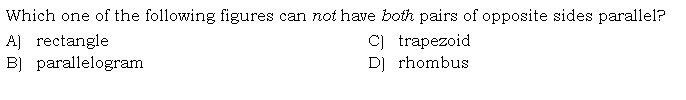 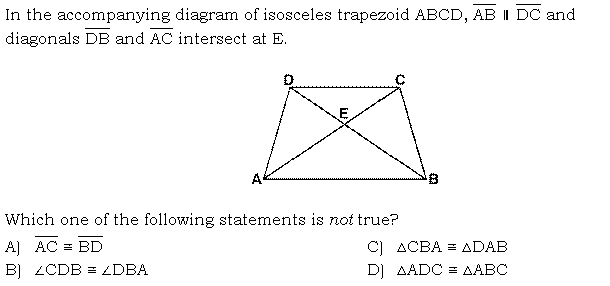 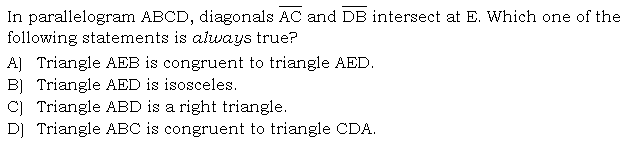 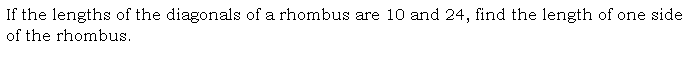 12. What is the perimeter of a rhombus whose diagonals are 16 and 30?13. In rhombus ABCD, with diagonals  and , .  If the length of diagonal  is 12, what is the length of ?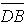 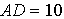 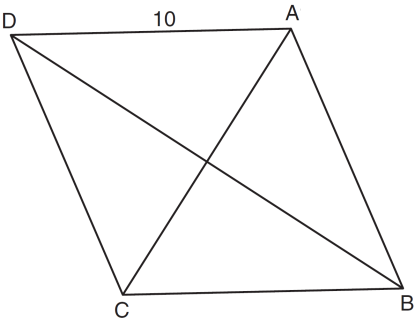 		14. In the diagram below, quadrilateral STAR is a rhombus with diagonals  and  intersecting at E.  , , , , , , and .  Find SR, RT, and .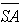 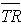 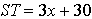 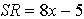 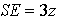 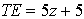 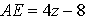 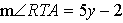 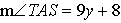 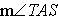 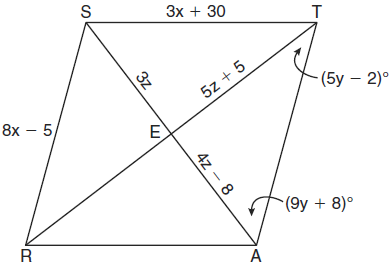 